Oświetlenie w pokoju dziecka - jak je wybrać?W naszym artykule podpowiadamy jak wybrać odpowiednie oświetlenie w pokoju dziecka. Jeśli ta kwestia Cie interesuje, zapoznaj się z treścią naszego artykułu.Oświetlenie w pokoju dziecka - na co zwrócić uwagę?Dlaczego oświetlenie w pokoju dziecka jest ważną kwestią i na co zwrócić uwagę planując zakup sztucznego źródła światła?Lampy do dziecięcego pokoju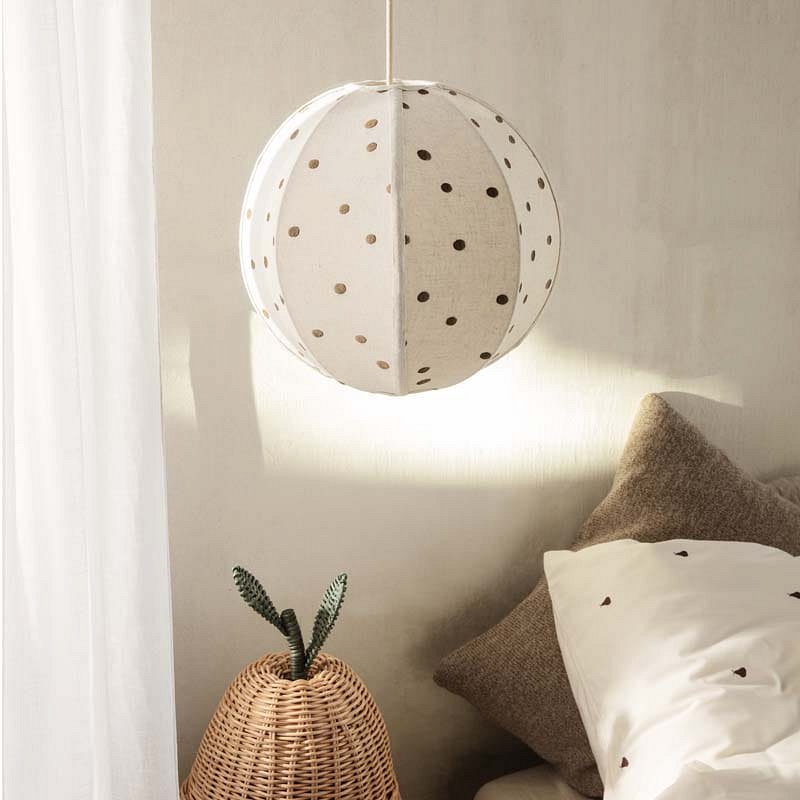 Pokój naszego dziecka to przestrzeń, w której nasz syn czy też córka muszą czuć się bezpiecznie i komfortowo. Dlatego też my, jako rodzice musimy zadbać o odpowiednią aranżacje wnętrza, w taki sposób, by pokój był przytulny. By uzyskać taki efekt musimy zwrócić szczególną uwagę na oświetlenie w pokoju dziecka. Zdecydujmy się na montaż nie tylko oświetlenia głównego, sufitowego ale także poszczególnych źródeł światła, dodatkowych takich jak kinkiety czy też oświetlenie punktowe.Oświetlenie w pokoju dziecka w sklepie MukakiSzukając klimatycznych lamp sufitowych czy też stojących, bądź kinkietów warto zwrócić uwagę na ofertę produktową sklepu internetowego mukaki. Znajdziemy w nim lampki nocne w oryginalnych kształtach a także kolorowe abażury, lampy rattanowe i wiele innych propozycji, które z pewnością dopasujemy do aranżacji pokoju naszego dziecka. Sprawdź oświetlenie w pokoju dziecka oferowane przez sklep online Mukaki, zapoznaj się także z tematycznym blogiem firmy.